زانكۆی سەلاحەددین/ هەولێر			بابەت: بينين وريطاكاني وانةوتنةوة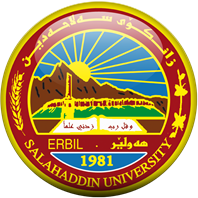 کۆلێژی پەروەردە- شەقڵاوە				پۆڵ: سێ یەمبەش: بایۆلۆجی					ساڵی خوێندن: 2021- 2022	تۆماری کۆششی کۆرسی دووەم     مامۆستای بابەت                      							سەرۆکی بەش م.ى. فيروز خانو سليم 								م. ی. شێرکۆ محمد عبد الرحمنتێبینی:1- تکایە دەست کاری زنجیرەی ناوی قوتابیان مەکە.2- ئەگەر قوتابی (عبور) یان (داواکراو) هەبوو ناوی لە لیستی ناوەکان نەبوو تکایە زیادی بکە.3- لە کاتی هەبونی هەر هەڵەیەک پێویستە بە قەلەمی سور چاک بکرێت وە واژووی لە تەنیشتی بکرێت.4- بە هیچ شێوەیەک حبری سپی ڕێگە پێدراو نیە بەکار بهێنڕێت لە ئەنکێتی نمرکان. تيبيني : او قوتابيانةى كة تةنها  داواكراون لة (بينين -viewing ( نمرةكان دياري كراوة لة %25.ژناوی قوتابی50 %بە نووسینتێبینیاسرا صدر الدين حسين8%25هةشتداواکراوە لە:Viewing + Mycology + Medical Entomology + Medical Genetics اڤين فقی طاهر عمر44ضل وضوارأوسامه‌ انور عبداللە34سى و ضوارایمان کامران سعید41ضل ويةكئامێز محمد عبداللە31سى ويةكبشری صباح فتاح48ضل وهةشتبیخال دلێر صالح36سى وشةشپروین عزیز احمد48ضل وهةشتپەروا محمد عبداللە36سى وشةشپەیوەست رسول حسن38سى وهةشتچیمەن ستار ابراهيم0%25سفرداواکراوە لە:Microbiology + Viewing + Mycology + Medical Entomology + Medical Genetics دلۆڤان خالید علی0%25سفرداواکراوە لە:Animal Physiology + Mycology + Microbiology + Viewing + Medical Entomology + Medical Geneticsدنیا محمد صابر37سى وحةفتدەریا سالار اسعد44ضل وضوارڕابەر محمد محمدامین35سى وثينجریان کیفی عمر44ضل وضوارزینب فارس علی42ضل ودووسامان حسن خدر43ضل وسىَسایە جلال عمر42ضل ودووسمیە مامر احمد39سى ونؤسوما ناظم برايم48ضل وهةشتسيماء یاسین عبدالرحمن44ضل وضوارشنۆ مصطفی فتاح46ضل وشةششیبا شیرزاد حسين40ضلشەیدا یونس محمد40ضلعماد فرهاد محسن22%25بيست ودووداواکراوە لە:Mycology + Animal Physiology + Viewing + Medical Entomology + Medical Genetics عمر ادريس عمر	21%25بيست ويةكداواکراوە لە:Animal Physiology + Mycology + Microbiology + Viewing + Medical Entomology + Medical Genetics محمد  عثمان يحيى0%25سفرداواکراوە لە:Microbiology + Viewing + Medical Entomology + Medical Genetics محمد خلیل سلیمان8%25هةشتداواکراوە لە:Viewing + Mycology + Animal Physiology محمد کاوە امین41ضل ويةكمحمد مجيد كانبى8%25سفرداواکراوە لە:Animal Physiology + Mycology + Microbiology + Viewing + Medical Entomology + Medical Genetics محمد نهاد فرسە28بيست وهةشتمینا وشیار حسن41ضل ويةكهوشه‌نگ طیب صالح39سى ونؤهێلین جوهر رحمان34سى وضوارهەتاو هيني عبدالرحمن45ضل وثيَنجهەژین إسماعيل عبدالرحمن36سى وشةشیوسف میرخان نبی40ضل